FORM UPR15Application for a Thesis to be ConfidentialPlease complete and return the form to your First SupervisorFORM UPR15Application for a Thesis to be ConfidentialPlease complete and return the form to your First SupervisorFORM UPR15Application for a Thesis to be ConfidentialPlease complete and return the form to your First SupervisorFORM UPR15Application for a Thesis to be ConfidentialPlease complete and return the form to your First Supervisor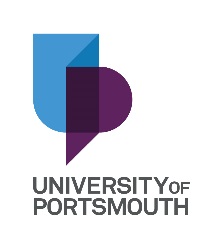 Postgraduate Research Student (PGRS) InformationPostgraduate Research Student (PGRS) InformationPostgraduate Research Student (PGRS) InformationStudent ID:PGRS Name:Department:First Supervisor:Title of Thesis:First Supervisor’s Statement to Support Application:(Please continue on a separate sheet if necessary)Please note that, where confidentiality is approved, the Academic Registrar shall retain the final thesis throughout the approved period of restriction, after which it will be lodged in the University Library.  Signatures:The signatories listed below must see and acknowledge this form by inserting a JPEG electronic signature at picture icon(s) or attaching email confirmation.Signatures:The signatories listed below must see and acknowledge this form by inserting a JPEG electronic signature at picture icon(s) or attaching email confirmation.Signatures:The signatories listed below must see and acknowledge this form by inserting a JPEG electronic signature at picture icon(s) or attaching email confirmation.PGRS:Date:      First Supervisor:Date:      I confirm that this application *should/should not be approved to enable a patent to be lodged or to protect commercially or politically sensitive material for a maximum period of two years from the date of final thesis submission.*delete as applicableI confirm that this application *should/should not be approved to enable a patent to be lodged or to protect commercially or politically sensitive material for a maximum period of two years from the date of final thesis submission.*delete as applicableI confirm that this application *should/should not be approved to enable a patent to be lodged or to protect commercially or politically sensitive material for a maximum period of two years from the date of final thesis submission.*delete as applicableChair, Faculty Research Degrees CommitteeDate:      Once signed by the Chair, FRDC, please send to Research Degrees Team (researchdegrees@port.ac.uk).If the request is for longer than the maximum period of confidentiality of two years this exceptional request will also be presented at University Research Degrees Committee for approval.Once signed by the Chair, FRDC, please send to Research Degrees Team (researchdegrees@port.ac.uk).If the request is for longer than the maximum period of confidentiality of two years this exceptional request will also be presented at University Research Degrees Committee for approval.Once signed by the Chair, FRDC, please send to Research Degrees Team (researchdegrees@port.ac.uk).If the request is for longer than the maximum period of confidentiality of two years this exceptional request will also be presented at University Research Degrees Committee for approval.Research Degrees Team use onlyDate:Form received in Registry:Final bound thesis received in RegistryLast date for thesis to be retained